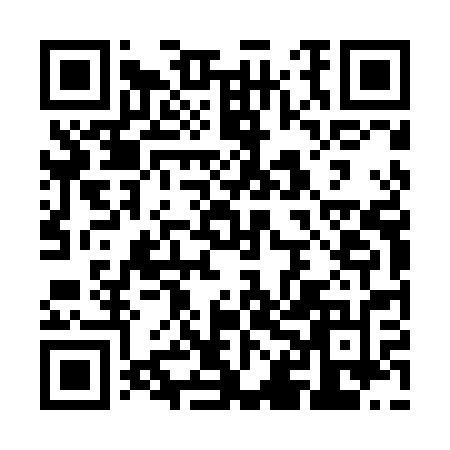 Ramadan times for Karpie, PolandMon 11 Mar 2024 - Wed 10 Apr 2024High Latitude Method: Angle Based RulePrayer Calculation Method: Muslim World LeagueAsar Calculation Method: HanafiPrayer times provided by https://www.salahtimes.comDateDayFajrSuhurSunriseDhuhrAsrIftarMaghribIsha11Mon4:284:286:1912:074:005:555:557:4112Tue4:254:256:1712:074:015:575:577:4213Wed4:234:236:1512:064:035:595:597:4414Thu4:204:206:1312:064:046:016:017:4615Fri4:184:186:1012:064:066:026:027:4816Sat4:154:156:0812:064:076:046:047:5017Sun4:134:136:0612:054:086:066:067:5218Mon4:104:106:0412:054:106:076:077:5419Tue4:084:086:0112:054:116:096:097:5620Wed4:054:055:5912:044:126:116:117:5821Thu4:034:035:5712:044:146:136:138:0022Fri4:004:005:5412:044:156:146:148:0223Sat3:573:575:5212:034:166:166:168:0424Sun3:553:555:5012:034:186:186:188:0625Mon3:523:525:4712:034:196:196:198:0826Tue3:493:495:4512:034:206:216:218:1027Wed3:473:475:4312:024:226:236:238:1228Thu3:443:445:4112:024:236:246:248:1429Fri3:413:415:3812:024:246:266:268:1630Sat3:383:385:3612:014:256:286:288:1831Sun4:364:366:341:015:277:297:299:201Mon4:334:336:321:015:287:317:319:232Tue4:304:306:291:005:297:337:339:253Wed4:274:276:271:005:307:347:349:274Thu4:244:246:251:005:327:367:369:295Fri4:214:216:231:005:337:387:389:316Sat4:184:186:2012:595:347:397:399:347Sun4:154:156:1812:595:357:417:419:368Mon4:134:136:1612:595:367:437:439:389Tue4:104:106:1412:595:377:447:449:4110Wed4:074:076:1112:585:397:467:469:43